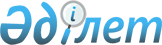 О внесении изменения в приложение № 1 к Регламенту работы Евразийской экономической комиссииРешение Высшего Евразийского экономического совета от 25 декабря 2023 года № 25.
      Высший Евразийский экономический совет решил:
      1. Приложение № 1 к Регламенту работы Евразийской экономической комиссии, утвержденному Решением Высшего Евразийского экономического совета от 23 декабря 2014 г. № 98, дополнить пунктом 51 следующего содержания:
      "51. Определение более короткого или более продолжительного, чем 2 года, срока действия таможенной процедуры временного ввоза (допуска).".
      2. Настоящее Решение вступает в силу с даты его официального опубликования.
      Члены Высшего Евразийского экономического совета:
					© 2012. РГП на ПХВ «Институт законодательства и правовой информации Республики Казахстан» Министерства юстиции Республики Казахстан
				
От РеспубликиАрмения

От РеспубликиБеларусь

От РеспубликиКазахстан

От КыргызскойРеспублики

От РоссийскойФедерации
